Управляющая компания  ООО «Жилкомсервис №2 Калининского района»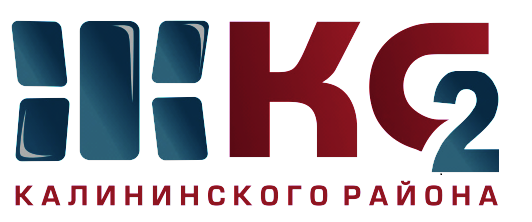 Проведение текущего ремонта общего имущества МКД по ООО "Жилкомсервис № 2  Калининского района"Проведение текущего ремонта общего имущества МКД по ООО "Жилкомсервис № 2  Калининского района"Проведение текущего ремонта общего имущества МКД по ООО "Жилкомсервис № 2  Калининского района"Проведение текущего ремонта общего имущества МКД по ООО "Жилкомсервис № 2  Калининского района"Проведение текущего ремонта общего имущества МКД по ООО "Жилкомсервис № 2  Калининского района"Проведение текущего ремонта общего имущества МКД по ООО "Жилкомсервис № 2  Калининского района"Проведение текущего ремонта общего имущества МКД по ООО "Жилкомсервис № 2  Калининского района"Проведение текущего ремонта общего имущества МКД по ООО "Жилкомсервис № 2  Калининского района"Проведение текущего ремонта общего имущества МКД по ООО "Жилкомсервис № 2  Калининского района"Проведение текущего ремонта общего имущества МКД по ООО "Жилкомсервис № 2  Калининского района"за период с 16.07.2018 по 20.07.2018за период с 16.07.2018 по 20.07.2018за период с 16.07.2018 по 20.07.2018за период с 16.07.2018 по 20.07.2018за период с 16.07.2018 по 20.07.2018за период с 16.07.2018 по 20.07.2018за период с 16.07.2018 по 20.07.2018за период с 16.07.2018 по 20.07.2018за период с 16.07.2018 по 20.07.2018за период с 16.07.2018 по 20.07.2018Адреса, где проводится текущий ремонтАдреса, где проводится текущий ремонтАдреса, где проводится текущий ремонтАдреса, где проводится текущий ремонтАдреса, где проводится текущий ремонтАдреса, где проводится текущий ремонтАдреса, где проводится текущий ремонтАдреса, где проводится текущий ремонтАдреса, где проводится текущий ремонтАдреса, где проводится текущий ремонткосметический ремонт лестничных клетокосмотр и ремонт фасадовобеспечение нормативного ТВРгерметизация стыков стенов. панелейремонт крышликвидация следов протечекустановка энергосберегающих технологийремонт квартир ветеранам ВОВ, инвалидов, малоимущих гражданпроверка внутриквартирного оборудованияУправляющая компания, ответственная за выполнении работ12345678910Гражданский пр., д. 51 корп. 4, Гражданский пр.д.72 - работы законченыГражданский пр., д. 31 корп. 3 - в процессе производства работГражданский пр., д.9 корп.3,  корп.4, корп. 5, корп.6 - ремонт цоколя. Науки пр.д.2 -ликвидация граффитиСветлановский пр.д.34, 46  ремонт фасада в работеНауки пр.д.12, корп.7- выполнен ремонт крылец при входе в парадныеНауки пр.д.12, корп.8, д.12 корп.5 -  ремонт крылец при входе в парадные в работеГражданский пр., д. 72, д.70 корп.1 - утепление вентшахт Науки пр.д.65, кв.39Гражданский пр.д.9, корп.5, кв.61Карпинского ул.д.6 кв.137Гражданский пр., д. 15 корп. 4 кв. 37,40,2 парГражданский пр., д.90, корп.1 кв.105,141,144Гражданский пр., д. 92 корп. 1 кв.110,162, 4,5 парСветлановский пр., д. 46 кв. 214Науки пр.д.12, корп.6-2 парГражданский пр.д.73- 1 парТихорецкий пр.д.27, кв.89, Вавиловых пр.д.7, корп.2 -кв.35Гражданский пр., д. 9 корп. 7 - начаты работы по установке энергосберегающих светильниковГражданский пр., д. 15 корп.1  - установка энергосберегающих светильников в подвальном помещенииВавиловых ул.д.5 корп.1, д.11 корп.5ООО "Жилкомсервис №2"